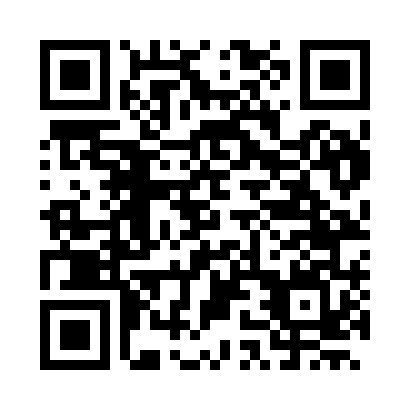 Prayer times for Lolif, FranceWed 1 May 2024 - Fri 31 May 2024High Latitude Method: Angle Based RulePrayer Calculation Method: Islamic Organisations Union of FranceAsar Calculation Method: ShafiPrayer times provided by https://www.salahtimes.comDateDayFajrSunriseDhuhrAsrMaghribIsha1Wed5:246:452:036:039:2110:422Thu5:226:432:036:039:2310:443Fri5:206:412:026:049:2410:464Sat5:186:402:026:059:2610:485Sun5:166:382:026:059:2710:506Mon5:146:372:026:069:2810:527Tue5:126:352:026:069:3010:548Wed5:106:342:026:079:3110:569Thu5:086:322:026:079:3310:5710Fri5:066:312:026:089:3410:5911Sat5:046:292:026:089:3511:0112Sun5:026:282:026:099:3711:0313Mon5:006:262:026:099:3811:0514Tue4:586:252:026:109:3911:0715Wed4:566:242:026:109:4111:0916Thu4:546:222:026:119:4211:1117Fri4:526:212:026:119:4311:1318Sat4:506:202:026:129:4511:1519Sun4:496:192:026:129:4611:1620Mon4:476:182:026:139:4711:1821Tue4:456:172:026:139:4811:2022Wed4:446:152:026:149:5011:2223Thu4:426:142:026:149:5111:2424Fri4:406:132:026:159:5211:2525Sat4:396:122:036:159:5311:2726Sun4:376:122:036:169:5411:2927Mon4:366:112:036:169:5511:3028Tue4:356:102:036:169:5711:3229Wed4:336:092:036:179:5811:3430Thu4:326:082:036:179:5911:3531Fri4:316:082:036:1810:0011:37